План-конспект занятияпедагога дополнительного образования Колыхалова Артема ВладимировичаОбъединение – Вольная борьба.Программа – Вольная борьба.Группы – 02-108.02-109.02-110.Дата проведения: - 21.12.2023.Время проведения:13:30.15:10.16:50. Тема занятия: «Техника и тактика. Приемы в стойке».Цель занятия: Развитие технических способностей.Рекомендуемый комплекс упражнений:  Разминка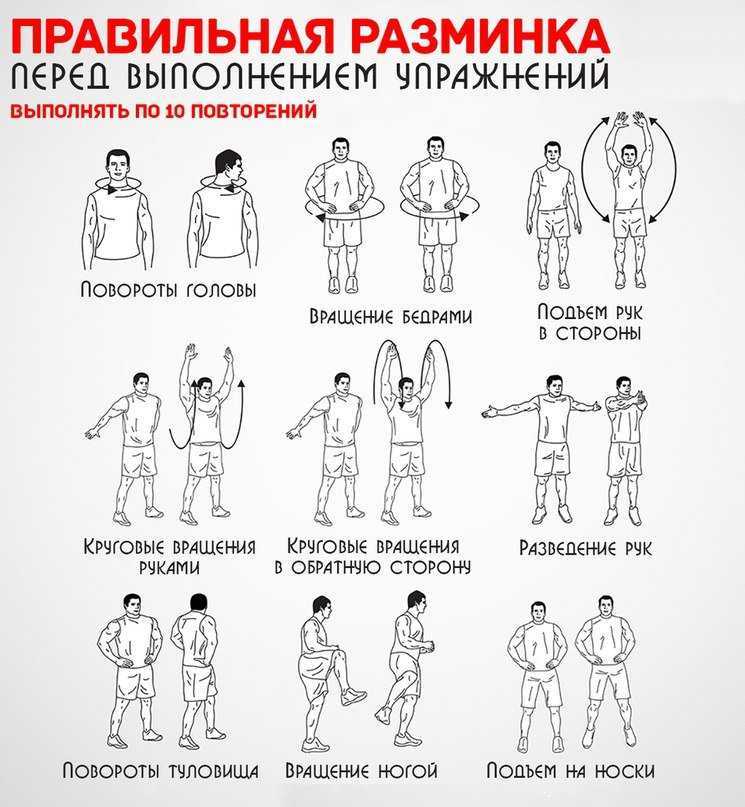 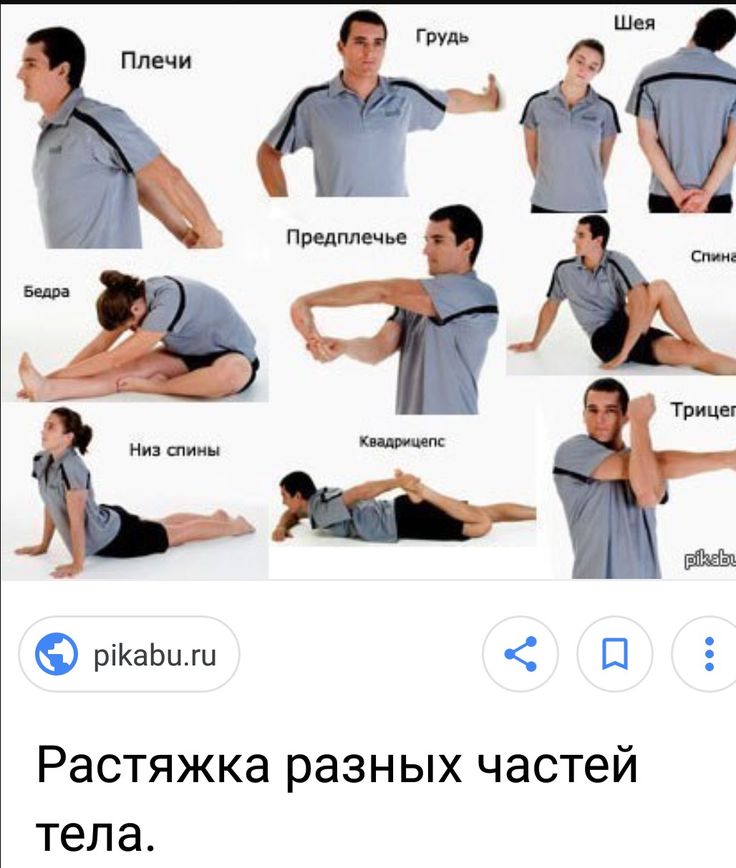 Основная частьОтработка броска «бедро».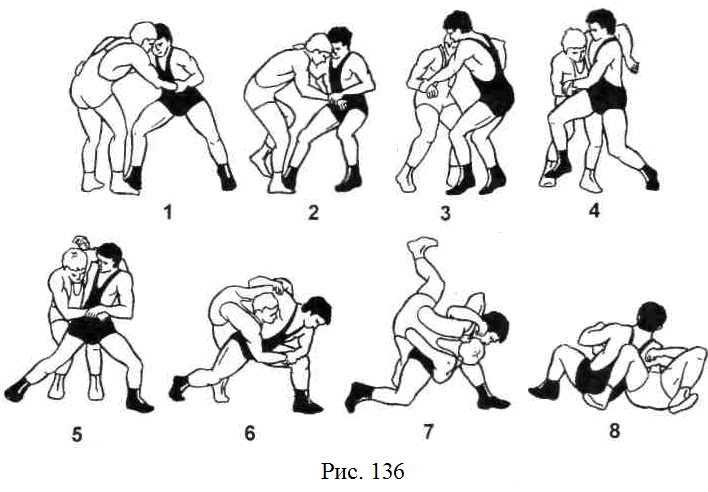 Заминка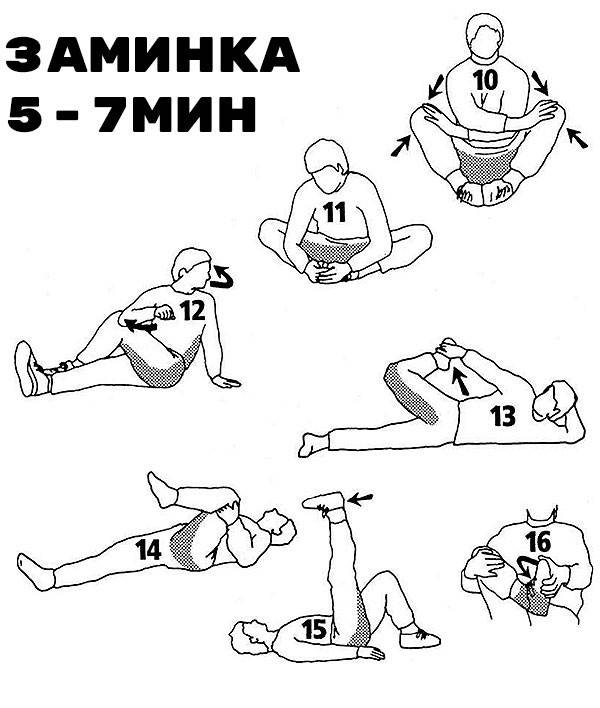 Домашнее задание: Выполнить берпи 4 подхода по 10 раз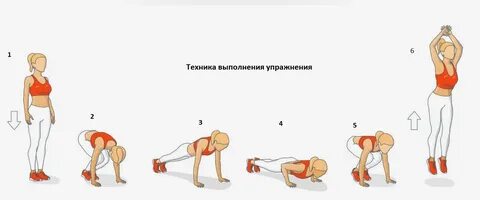 Обратная связь:Фото самостоятельного выполнения задания отправлять на электронную почту metodistduz@mail.ru для педагога Колыхалова А.В.                                                                                              (ФИО)